LÆS DETTE INDEN DU BRUGER SKABELONEN!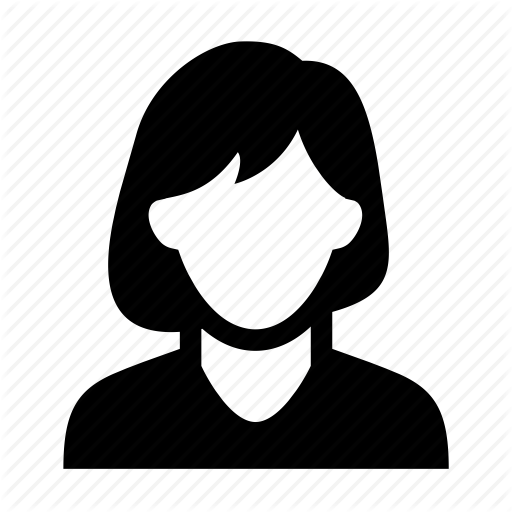 Denne skabelon indeholder alle de overskrifter du skal have i dit CV, i den rigtige rækkefølge. Den sorte tekst er eksempler på opsætning og formuleringer du kan kopiere og bruge.Den orange tekst er hjælpe-tekst til dit arbejder med dit CV, og som du så sletter, når dit CV er færdigt.God arbejdslyst!KONTAKT INFONavn:Adresse:Mobil:Mail:(Evt. Nationalitet: Kom til Danmark i 20xx og har arbejdet og boet her, siden)PROFIL IFT. STILLINGENX års erfaring med (kopier og indsæt opgave 1) fra stillingsopslagetX års erfaring med (kopier og indsæt opgave 2) fra stillingsopslagetX års erfaring med (kopier og indsæt opgave 3) fra stillingsopslagetX års erfaring med (kopier og indsæt opgave 4) fra stillingsopslagetVIGTIGT! Hvis du ikke har nogen erfaring med nogle af opgaverne, så skal du ikke søge.For så matcher du ikke stillingen godt nok.ERHVERVSERFARING1) Start altid med dit seneste job først, og slut med dit første job. Beskriv kun hovedopgaverne, dvs. de 3-5 opgaver du lavede det meste af tiden i det job, du er i gang med at beskrive. 2) Prøv at beskriv dine opgaver i samme stil, som virksomheder beskriver opgaver i stillingsopslag. 3) Hvis du har mange korte ansættelser, hvor du har lavet det samme, så saml disse ansættelser under en overskrift – se eksempel herunder.4) Hvis du har huller i CV’et, så beskriv skriv perioden og hvad det hul handlede om – se eksemplerne herunder.EKSEMPLER: ALMINDELIG ANSÆTTELSE – skriv:2016-2017	Skriv: Job titel – og virksomhedsnavnBeskriv hovedopgave 1Beskriv hovedopgave 2BESKRIVELSE AF FORSKELLIGE TYPER HULLER:ALMINDELIG LEDIGHED, skriv:År fra og til	Ledig og aktivt jobsøgendeBlev opsagt/sagde selv op fra mit tidligere arbejde pga. nedskæringer/ændringer i organisationen.Gik derfor ledig i en periode, hvor jeg søgte videre som … (skriv hvad type jobs du søgte).PERIODE MED MANGE KORTE ANSÆTTELSER, skriv:2017-2018	Skriv Job titel – skriv jobtype (skriv: Forskellige vikariater eller andet) – skriv: VirksomhedsnavneneI denne periode havde jeg forskellige vikariater, hvor jeg arbejdede indenfor …. Mine hovedopgaver var:Beskriv hovedopgave 1Beskriv hovedopgave 2Beskriv hovedopgave 3PERIODE MED SYGDOM, skriv:År fra og til	Sygdom, behandling og rehabiliteringHavde haft det dårligt i et stykke tid. Jeg blev undersøgt, og lægerne fandt ud af at jeg havde (indsæt sygdom). Jeg kom i behandling og fik det bedre, og startede i forløb hos Incita, hvor jeg får hjælp til at komme tilbage i arbejde og søger nu job/flex-job/deltid.PERIODE MED FLYTNING TIL DANMARK, skriv:År fra og til	Flytning til DanmarkFlygtede/kom til Danmark i (indsæt årstal), og brugte tid på at komme på plads og finde bolig og arbejde.PERIODE MED FÆNGSELSOPHOLD, skriv:År fra og til	FængselsopholdDa jeg var yngre kom jeg desværre i dårligt selskab og gjorde nogle ting, jeg ikke er stolt af. Til sidst klappede fælden og jeg blev anholdt og dømt for ….(skriv hvad det var).Jeg afsonede min dom på xxx måneder, og fik hjælp til at komme videre – og startede en ny tilværelse.PERIODE MED MISBRUG OG REHABILLITERING, skriv:År fra og til	Sygdom, behandling og rehabiliteringJeg havde det skidt i en periode/jeg dummede mig i en periode og begyndte at tage/bruge …(hvad tog du?). Besluttede mig for at komme i behandling hos …(hvor), og kom ud af mit misbrug. Startede i forløb hos Incita, hvor jeg får hjælp til at komme tilbage i arbejde og søger nu flex-job. Jeg har været stof fri i … (hvor mange?) måneder.UDDANNELSETIPS: Start altid med din seneste uddannelse først og slut med din folkeskole.År, start-slut	Uddannelse navn – Skolens navn, Byen skolen er i VIDENSOMRÅDER: (Beskriv hvad du lærte overordnet på uddannelsen). Slå din uddannelse op på ug.dk og find inspiration i beskrivelsen, der.År, start-slut	9.klasse folkeskole – Skolens navn og den by, skolen er i KURSERHvis du ikke har nogen kurser, så sletter du dette punkt. Ellers beskriver du dine kurser, efter denne model:År for kurset	Kursets navn, hvor lang tid kurset ca. varede og kursets titelÅr for kurset	Kursets navn, hvor lang tid kurset ca. varede og kursets titelFRIVILLIGT ARBEJDEHvis du ikke har nogen kurser, så sletter du dette punkt. Ellers beskriver du dit frivillige arbejde, sådan her:År fra og til	Titel (hvad du arbejdede som) – Organisationens navnBeskriv hovedopgave 1Beskriv hovedopgave 2Beskriv hovedopgave 3SPROG, IT & KØREKORTSkriv de sprog du kan – og hvor godt du kan dem (eksempel: Engelsk (Flydende i skrift og tale eller Farsi: Modersmål eller Tysk: Kan lidt)Skriv hvilke computerprogrammer du kan arbejde i – og om du har meget erfaring eller lidt erfaring (Eksempel: Word: (Meget erfaren – eller: Excel: Lidt erfaring)Kørekort: B (skriv hvis du har et kørekort og hvad det er for et)Hvis der er nogle af punkterne du ikke har, så sletter du det bare i overskriften.REFERENCERHer skriver du 1-3 navne og kontaktoplysninger på tidligere arbejdsgivere som har sagt ja til at de må kontaktes, hvis et firma gerne vil høre hvordan du er som medarbejder du har arbejdet for.Navn 1, titel, firma + mail/telefonnummerNavn 2, titel, firma + mail/telefonnummerFRITIDSkriv et par sætninger om, hvad du godt kan lide at lave i din fritid.Fritidsinteresse 1Fritidsinteresse 2Når du er færdig med dit CV, så få en ven eller en af Incita’s medarbejdere til at læse det igennem. Få checket om der er stavefejl og få rettet opsætningen (margener, sideskift og lignende), så dit CV ser flot ud. Så du klar!Rigtig god jobjagt!Hilsen Incita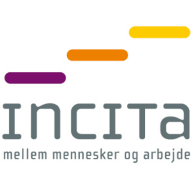 Denne CV-skabelon er udviklet af Jobkonsulent Pernille From Hansen,Som supplement til Incita’s video serie om, hvordan man laver et godt CV.@Maj 2020